	Søknad 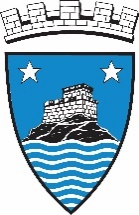 Transporttjeneste for funksjonshemmede (TT-kort) Søknad sendes sammen med legeerklæringen til: 	Søknadsfrist  to ganger i året: Risør kommune 							         15. mai og 15. novemberPostboks 158	4952 RISØRSøker: Navn (søker): Fødselsnr. (11 siffer): Fødselsnr. (11 siffer): Fødselsnr. (11 siffer): Fødselsnr. (11 siffer): Adresse: Telefon: Telefon: Telefon: Telefon: Postnummer: Poststed: Poststed: Poststed: Mobiltelefon: Mobiltelefon: Mobiltelefon: Mobiltelefon: Beskriv de problemer som oppstår ved forflytning: Beskriv de problemer som oppstår ved forflytning: Beskriv de problemer som oppstår ved forflytning: Beskriv de problemer som oppstår ved forflytning: Beskriv de problemer som oppstår ved forflytning: Beskriv de problemer som oppstår ved forflytning: Beskriv de problemer som oppstår ved forflytning: Beskriv de problemer som oppstår ved forflytning: Beskriv de problemer som oppstår ved forflytning: Er du avhengig av støtte ved forflytning Er du avhengig av støtte ved forflytning Er du avhengig av støtte ved forflytning Er du avhengig av støtte ved forflytning Er du avhengig av støtte ved forflytning Er du avhengig av støtte ved forflytning Er du avhengig av støtte ved forflytning Er du avhengig av støtte ved forflytning Er du avhengig av støtte ved forflytning Ja Ja Nei Hvis ja – kryss av for hjelpemiddel Hvis ja – kryss av for hjelpemiddel Hvis ja – kryss av for hjelpemiddel Hvis ja – kryss av for hjelpemiddel Hvis ja – kryss av for hjelpemiddel Hvis ja – kryss av for hjelpemiddel Hvis ja – kryss av for hjelpemiddel Hvis ja – kryss av for hjelpemiddel Hvis ja – kryss av for hjelpemiddel Stokk   Stokk   Stokk   Stokk   Krykker Krykker Krykker Rullator Rullator Rullator Rullator Rullestol Rullestol Rullestol Personlig støtte Personlig støtte Personlig støtte Personlig støtte Annet Annet Annet Hvor langt kan du gå med støtte? Hvor langt kan du gå med støtte? Hvor langt kan du gå med støtte? Hvor langt kan du gå med støtte? Hvor langt kan du gå med støtte? Hvor langt kan du gå med støtte? Hvor langt kan du gå med støtte? Hvor langt kan du gå med støtte? Hvor langt kan du gå med støtte? Hvor langt kan du gå uten støtte? Hvor langt kan du gå uten støtte? Hvor langt kan du gå uten støtte? Hvor langt kan du gå uten støtte? Hvor langt kan du gå uten støtte? Hvor langt kan du gå uten støtte? Hvor langt kan du gå uten støtte? Hvor langt kan du gå uten støtte? Hvor langt kan du gå uten støtte? Hvor langt er det å gå fra bosted til nærmeste bussholdeplass?Hvor langt er det å gå fra bosted til nærmeste bussholdeplass?Hvor langt er det å gå fra bosted til nærmeste bussholdeplass?Hvor langt er det å gå fra bosted til nærmeste bussholdeplass?Hvor langt er det å gå fra bosted til nærmeste bussholdeplass?Hvor langt er det å gå fra bosted til nærmeste bussholdeplass?Hvor langt er det å gå fra bosted til nærmeste bussholdeplass?Hvor langt er det å gå fra bosted til nærmeste bussholdeplass?Hvor langt er det å gå fra bosted til nærmeste bussholdeplass?Er behovet for transporttjeneste sesongavhengig?Er behovet for transporttjeneste sesongavhengig?Er behovet for transporttjeneste sesongavhengig?Er behovet for transporttjeneste sesongavhengig?Er behovet for transporttjeneste sesongavhengig?Er behovet for transporttjeneste sesongavhengig?Er behovet for transporttjeneste sesongavhengig?Er behovet for transporttjeneste sesongavhengig?Er behovet for transporttjeneste sesongavhengig?Ja Ja Nei Mottar du Grunnstønad til transport fra NAV?Mottar du Grunnstønad til transport fra NAV?Mottar du Grunnstønad til transport fra NAV?Mottar du Grunnstønad til transport fra NAV?Mottar du Grunnstønad til transport fra NAV?Mottar du Grunnstønad til transport fra NAV?Mottar du Grunnstønad til transport fra NAV?Mottar du Grunnstønad til transport fra NAV?Mottar du Grunnstønad til transport fra NAV?Ja Ja Nei Gir du Risør kommune tillatelse til å innhente ytterligere opplysninger fra lege vedrørende din søknad?   Gir du Risør kommune tillatelse til å innhente ytterligere opplysninger fra lege vedrørende din søknad?   Gir du Risør kommune tillatelse til å innhente ytterligere opplysninger fra lege vedrørende din søknad?   Gir du Risør kommune tillatelse til å innhente ytterligere opplysninger fra lege vedrørende din søknad?   Gir du Risør kommune tillatelse til å innhente ytterligere opplysninger fra lege vedrørende din søknad?   Gir du Risør kommune tillatelse til å innhente ytterligere opplysninger fra lege vedrørende din søknad?   Gir du Risør kommune tillatelse til å innhente ytterligere opplysninger fra lege vedrørende din søknad?   Gir du Risør kommune tillatelse til å innhente ytterligere opplysninger fra lege vedrørende din søknad?   Gir du Risør kommune tillatelse til å innhente ytterligere opplysninger fra lege vedrørende din søknad?   Gir du Risør kommune tillatelse til å innhente ytterligere opplysninger fra lege vedrørende din søknad?   Ja Ja Nei Sted: Sted: Sted: Dato: Dato: Dato: Dato: Underskrift: Underskrift: Underskrift: Underskrift: Underskrift: Underskrift: Underskrift: Underskrift: 